Sfânta Rita din Cassia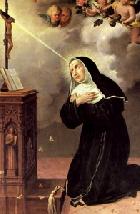  Rita de Casiia Elaborat: Jan Chlumský22 mai, comemorare neobligatoriePoziția: văduvă, călugăriță augustinianăDeces: anul 1454 și poate înaintePatroană: a soților și părinților nefericiți, invocată în încercări dificile, în infertilitate, ca ajutor împotriva varicelei.Atribute: coroană de spini sau spin în rana de pe frunte, crucea, palmier cu trei coroane, Cristos, Fecioara Maria, albinele. BIOGRAFIAProvine din Roccaporena. A devenit soție, mamă, timp în care se antrena în răbdare și dragoste, a trăit încercări crunte. Printre altele a văzut crima soțului și pregătire fiilor pentru răzbunare, așa cum a fost obiceiul. Pentru rugăciunile sale și a altor rele a oprit acestea, prin faptul că cei trei fii ai ei i-a luat la el. Ritta după multe obstacole, în însoțirea miraculoasă a trei sfinți, a intrat la mănăstire. A excelat în contemplare despre suferința Domnului și răsplata a fost rana deschisă de coroana de spini pe frunte. Pentru legenda sfințeniei și din cauza miracolelor a primit titlul de . „sfânta în situații imposibile.” REFLECȚII PENTRU MEDITAȚIE DIN ORICE SITUAȚIE NEPLĂCUTĂ EXISTĂ O IEȘIREA venit pe lume în localitatea din Umbri Roccaporena, lângă Cassia în Italia. Data nașterii este nesigură, dar se menționează în jurul anului 1381. A fost unicul copil al Antoniei Louttuisa și a Amatei. În stema ei de familie au ajuns și albinele din perioada, când a fost alăptată și părinții au găsit în leagănul ei cinci albine lângă guriță. Evenimentul nu a fost uitat și  se caută în el simbolismul pentru viața Ritei, însemnată cu harul lui Dumnezeu. Rita, inițial botezată Margarita, și-a dus tinerețea în apropierea părinților evlavioși, oameni de vârstă medie. Deseori mergea la mănăstirea sf. Maria Magdalena și la biserica sf. Augustina. Într-un respect deosebit s-a bucurat și Ioan Botezătorul, sf. Augustin și Nicolae din Telentina. Rita și i-a ales ca apărători ai săi  și apoi se spune că în timpul unei viziuni din impulsul ei, s-a hotărât să devină călugăriță. Rita ca fiica ascultătoare a ascultat hotărârea părinților ei, care și-au dorit, să se căsătorească și cu toate  că le-a spus înainte despre dorința ei și despre viziune. În inimă însă, ascundea o profundă rană. Ca soț, tatăl ei i-a ales un burghez Ferdinand Paul Mancini, când avea 12 ani. Pentru nunta proprie, conform înțelegerii s-a ajuns după patru ani de la logodnă. În acest timp părinții Ritei au murit și ea conform contractului l-a primit pe Pavel ca soț în casa ei. Pavel, spre deosebire de Rita a fost impulsiv și cu comportament rapid. Rita, din dragoste pentru Dumnezeu a suportat comportamentul lui Pavel și neajunsurile lui. A făcut uz de sensibilitate, liniște înțelegătoare, serviciile pline de dragoste și a fost ascultătoare. La duritățile sale răspundea cu tăcerea, cu dragoste și rugăciune. Mereu apărea le ei lupta între ură și liniște, între violență și dragoste, între nedreptate și suportare. Trecutul Ritei genera în Pavel probabil și reacții mult mai rapide, dar ea nu a renunțat la ele. Abia mai târziu, Pavel a început să fie mai bun. Li s-au născut de fapt și doi copiii: Ioan Iacob Anton și Pavel Maria și a început să fie posibilă o discuție despre o familie fericită. În acel timp au început toți bărbații de seamă să se împartă între două partide dușmane ale guelfilor și gibelinilor.  Mulți în final se trădau și se ucideau. Într-o zi, dintr-o ură de sânge a fost ucis și Ferdinand Pavel Mancini. Criminalii au dorit să șteargă numele lui de pe această lume, de aceea fiii erau amenințați de un mare pericol. Riga i-a iertat pe criminali, a ascuns cămașa însângerată a tatălui și fiilor,  despre cum a murit nu a vorbit nimănui. Au aflat aceasta  la cca. 15 ani, și încă un adevăr întreg. Pentru că Rita, celor care i-au generat suferință prin uciderea soților, și conform învățăturii lui Cristos i-a iertat și nu a dorit, ca fiii ei să urască pe cineva. Aceștia însă, influențați de societate, când au aflat toate, s-au gândit să se răzbune în mod sângeros. Rita însă se temea pentru viețile lor,  pentru a nu atrage un păcat mortal grav asupra lor, cel al crimei. Această teamă a cunoscută până la moartea soțului ei și în această situație l-a rugat pe Dumnezeu pentru ajutor. Înainte ca fiii ei să atingă vârsta, pe care erau obligați să o aibă pentru o răzbunare, au fost atinși de epidemie, căreia i-au căzut pradă. După moartea lor, în Rita s-a trezit din nou dorința după o viață monahală. A vrut să intre la mănăstirea sf. Magdalena, dar primirea i-a fost respinsă cu cererea ca întâi să ajungă la o reconciliere cu dușmanii soțului ei, pentru ca nu cumva ura politică să atace apoi și zidurile mănăstire. Se părea, că toată speranța ei este pierdută, dar Rita s-a adresat triplei sale apărătoare, care i-au inoculat gândul și îi ruga insistent. În următorii ani a reușit să se împace cu familia criminalilor, dar a fost refuzată de augustinieni de trei ori, cu toate că o parte din mănăstirea de lângă biserică a fost reparată pe cheltuiala ei. Situația părea fără ieșire, dar legenda spune despre alte vedenii ale sfinților: Ioan Botezătorul, Augustin și Nicolae din Tolentin, care ar fi condus-o până la mănăstire, și astfel poarta s-a deschis în fața lor și a fost primită. Viața monahală a Ritei s-a remarcat printr-o legătură de dragoste ardentă pentru Isus cel Răstignit. A fost o ascetă și mistică deseori meditând despre suferința lui Cristos. De-a lungul vieții sale în mănăstire a postit perseverent și dormea pe podea. Din fereastra celulei sale a văzut montele Meraviglia și drumul spre mănăstire. Subiectul meditației sale a fost cuvintele lui Isus: „Eu sunt calea, adevărul și viața” (In 14,6). În lumina harului lui Dumnezeu dragostea ei pentru Cristos a crescut și i se părea, că ar trebui să vorbească, dacă nu vorbește cu el, nu ar trebuie să meargă undeva, dacă nu merge cu el și nici să trăiască, dacă nu trăiește pentru el. În anul 1443 în timpul meditației în fața crucii a simțit, că unul dintre spini din coroana de spini a lui Isus a străpuns fruntea ei și i-a generat o rană profundă. Durerile coroane de spini le-a acceptat ca și pecetea iubirii. Deja înainte de acestea a tânjit după participarea la patima lui Cristos. Rana însemnată i-a dispărut doar pe perioada pelerinajului la Roma, durerea însă a rămas. Dacă este un stigmat, atunci se spune că a fost din nou infectată cu un miros neplăcut, fapt pentru care trăia separat de surorile ordinului. A trăit însă și în Dragoste cu Dragoste și pentru Dragoste. Societatea se spune că a persecutat-o cu invidie față de soțul ei și ea și în mănăstire a construit din nou zid de apărare din invidie pentru iertarea ei. În timpul epidemiei făcea tot, ce putea pentru salvarea sufletelor și vieților, dedicându-se bolnavilor și muribunzilor. În ultimii patru ani ai vieții a fost dependentă de pat, epuizată de muncă și boală. În final a trăit doar din euharistie. Marea ei grijă a fost, ca celelalte surori, mai ales acelea, care veneau la patul ei, să rămână în dragostea lui Isus și fidelitate față de Biserică. În acest sens le atenționa mereu.  Conform legendei a rugat o rudă, să meargă în grădină pentru trandafiri înfloriți, chiar dacă iarnă fiind nu puteau să înflorească, și acea rudă totuși s-a dus, a găsit trandafiri și i-a adus. Apoi Rita i-a mulțumit lui Isus și le-a împărțit surorilor. Trupul ei, la finalul vieții a fost acoperit de abcese, în momentul morții, când a ajuns în faza tuberculozei s-a schimbat miraculos, toate rănile s-au pierdut și încăperea s-a umplut de un miros plăcut. În anul 1738, a fost beatificată și la 24.05.1900 a fost canonizată de către papa Leon al XIII.-lea. Cel mai mare respect îi este arătat în Italia, America de Sud și în Filipine. În anul 1947 pe monumentul ei a fost construită o biserică consacrată ei și trupul care s-a păstrat a fost expus într-o raclă de sticlă. A fost beatificată la 19.10.1626, de către Papa Urban al VIII.-lea și canonizată la 24.05.1900 de către Papa Leon al XIII.-lea. HOTĂRÂRE, RUGĂCIUNEPentru eventuala persecuție să repetăm cele mai elocvente virtuți ale ei. Ele au fost : ascultarea, sensibilitatea, liniștea înțelegătoare, slujirea plină de iubire și dragoste desăvârșită. Mă gândesc, ce ar face Rita sau ce m-ar sfătui Rita în problemele mele sau în situații de pe calea spre desăvârșire, și voi încerca să comport în conformitate cu aceasta, eventual și sfătuirea altora cu orientarea lor spre patroana situațiilor nerezolvabile. .Dumnezeule, Tu i-ai dat slujitoarei tale Rita adevărata cunoaștere și ai umplut-o cu dragostea ta; Te rugăm: atribuie-ne și nouă înțelepciunea și puterea crucii, de care era îmbelșugată, pentru ca în chinuri să reușim să suferim cu Cristos și cu el să avem parte și la misterele pascale. Căci El împreună cu Tine în unire cu Duhul Sfânt viețuiește și domnește în toți vecii vecilor. Amin. (pe baza rugăciunii de încheiere din breviar și a anexei din misal)Cu acordul autorului de pe paginile www.catholica.cz  a tradus și a pregăti pentru tipar, Iosif Fickl Corectura: Maria Fickl 